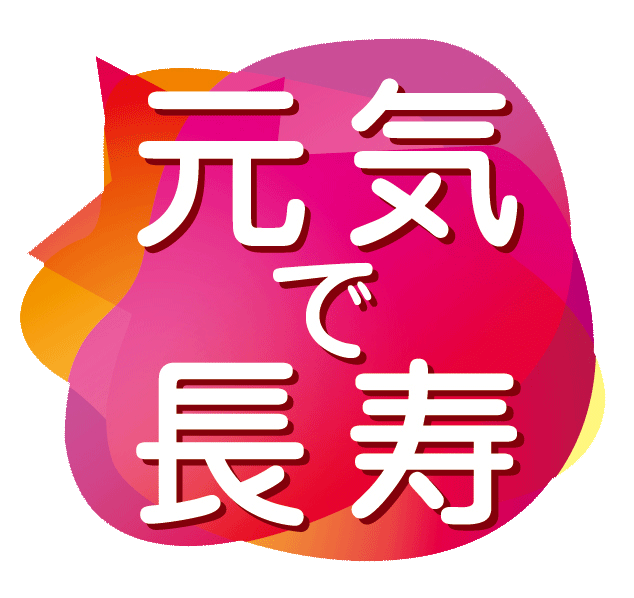 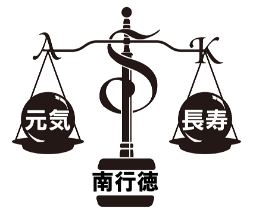 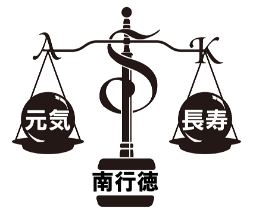 １．生薬・抽出物＆分析用標準品一覧（第13版）の改定の主要点：　 表紙：　主要原料の植物画像に加えてHPTLCパターン分析の画像を追加 製品：  新製品「マンゴー葉乾燥エキスZynamite®」、「マキベリー乾燥エキスDelphinol®」等を追加、公定書情報を更新 分析標準品：  マンゴー関連の標準品を追加 裏表紙：　動脈の健康(Arteria Sana)としてニンニクとピラミッドの赤い流れを追加　　　　　　 静脈の健康(Venae Sana)としてブドウ葉と城壁の青い流れを追加参照URL：https://bit.ly/2Uq3OuO2. マンゴー葉乾燥エキスZynamite®　別刷りをご提供いたします： 食品と開発Vol.54 No.2：Zynamite®の科学 Dr. N. Gericke（医師、植物学者) Food Style 21 Vol.23 No.2：カフェインに替わる新素材　沼尾明子（薬剤師）3. 健食原料・OEM展2019（2019年4月9日～10日、東京国際フォーラム）出展： 　　 マンゴー葉乾燥エキス Zynamite®とカプセル試供品のご紹介とプレゼン 卵殻膜ペプチド NEM®とカプセル試供品のご紹介 西洋ヤナギ乾燥エキスのご紹介ご質問、ご要望等ございましたら、チェックボックス◇または記入欄にご記入の上、弊社営業担当にお申し付け頂くか、FAX又はMailにてご返信くださいますようお願い申し上げます。いただいた内容（個人情報含む）は、お問合せに対する回答以外の目的で使用いたしません。返信先：アスク薬品(株)　FAX: 047-395-1831  Mail: info@askic.co.jp 　TEL：047-399-7598貴社名（     　　　　）　御芳名（     　　　）ＴＥＬ（     　）ＦＡＸ（     　　）日付（     　）